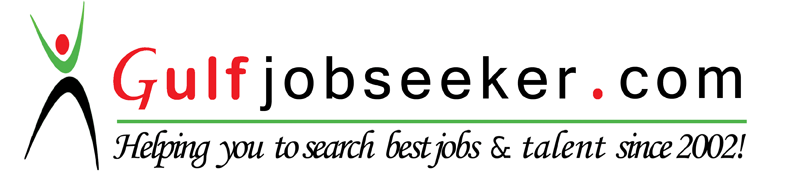 Contact HR Consultant for CV No: 340361E-mail: response@gulfjobseekers.comWebsite: http://www.gulfjobseeker.com/employer/cvdatabasepaid.phpCAREER OBJECTIVESeeking a challenging career with a distinctive organization, and to build a successful career in a challenging environment, where I can contribute my skills and apply them for the personal as well as the organization’s development.PROFILE     	  More than 6 Years of Work experience as a Bank Clerk         Hold a Master of Degree (M.COM) and Bachelor of Degree in commerce.    Diploma in computerized professional Accounting EXPERIENCEWorking as Bank Clerk at Kerala State Co-operative Bank Ltd., Kerala, India.      &Worked as Clerk/Cashier at Palakkad Co-operative Urban Bank Ltd, Kerala, India.Of Three year (2012-14)RESPONSIBILITIES1)providing support and advice to the customers as per company regulation(2)providing quality services and support in a variety of areas by giving best hospitality service to the customers(3)investigating and solving the customers problems(4)assisting with operations with better ideas and the possible improvements towards the customers(5)Make a good relationship with customers, To be a good listenerConsider the customers as first priorities and provide  maximum satisfaction to the customersEDUCATIONAL QUALIFICATION  Master of commerce from Calicut university, Kerala, India.       Bachelor of commerce from Calicut University, Kerala, India.     Diploma in Computerized professional Accounting  Pre- Degree (Calicut University, India)COMPUTER SKILL	        *      Tally, Ms-Office         *	    Operating System: Windows, Internet Browsing & Surfing.